REFUND REQUEST INSTRUCTIONSRefund requests initiated through the eModal websiteClick the ? icon at the bottom of the home page OR click link below:Submit a request – eModal (zendesk.com)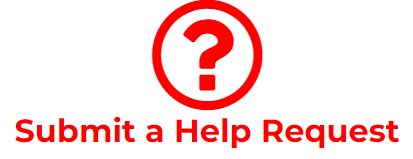 Choose from drop down menu “Port Truck Pass” (Port of New York/New Jersey)Please complete all required fields and at the end you will have the option to attach any additional supporting documentation, if needed.Once the form is submitted, it will open a ticket with our team to begin the refund request process. *No refund(s) will be issued without email authorization from the terminal.REFUND REQUEST INSTRUCTIONSRefund requests initiated through the PortTruck Pass website.Click the Support icon at the bottom of the home page OR click the link below:Submit a request - PortTruck Pass (zendesk.com)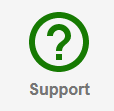 Please complete all required fields and at the end you will have the option to attach any additional supporting documentation, if needed.Once the form is submitted, it will open a ticket with our team to begin the refund request process. *No refund(s) will be issued without email authorization from the terminal.